Číslo smlouvy 202778Základní škola speciální a Praktická škola Jihlava, příspěvková organizace
se sídlem Březinova 3659/31, 586 01 Jihlava
IČ: 70888396
DI Č :
bankovní spojení: 1467174359/0800
telefon: +420 567 333 644, + 420 777 813 879
e- mail : pomskola@quick.cz
zastoupena : 
Jako
jako původce aSLUŽBY MĚSTA JIHLAVY s.r.o.
se sídlem Havlíčkova 64, 586 01 Jihlava
IČO: 60727772
DIČ: CZ60727772
bankovní spojení: č.ú. 19-4649590277/0100
zastoupen: Ing. Xxxxxxxxxxx xxxxxx, jednatelem
společnost je zapsána v obchodním rejstříku vedeném Krajským soudem v Brně,oddíl C,vložka 1 7 143
telefon: 567 553 111 , fax: 567 309 038
Oprávněn jednat ve věcech svozu odpadu:
Bc. Xxxxx xxxx, vedoucí divize 2, telef. 567 553 251, e-mail: ederďdsmj.czŽ ĚS
ďdsSpolečnost SLUŽBY MĚSTA JIHLAVY s.r.o. v rámci divize 2 je certifikována dle ISO 9001 a ISO
1 4001 . Poli tika integrovaného systému řízení společnosti j e zveřejněna na internetových stránkách
www .smj.cz
jako oprávněná osobauzavírají tuto smlouvu o podmínkách svozu a
zneškodňování odpaduI.SLUŽBY MĚSTA JIHLAVY s.r.o. jsou na základě zák.č. 1 85/200 1 Sb. o odpadech a jeho prováděcích
předpisů oprávněnou osobou k nakládání s odpadem.II. Předmět smlouvy1 . Oprávněná osoba se zavazuje za podmínek dále v této smlouvě stanovených provádět pro původce
pravidelný svoz a zneškodňování odpadu.
Původce se zavazuje za podmínek dále v této
smlouvě uvedených platit oprávněné osobě za provádění tohoto svozu a za zneškodňování odpadu
úpla tu.
2. Odpadem podle odst. 1 se rozumí pouze odpad podle $ 3 odst. 1 zákona č. 185/2001 Sb. o
odpadech ve znění jeho přílohy č. 1 . Odpadem pro účely této smlouvy není odpad nebezpečný.Strana 1 (celkem 5)Číslo smlouvy: 202778III.
Úpl a ta za svoz a zneškodňování
odpadu1. Smluvní strany se dohodly, že úplata za svoz a zneškodnění odpadu bude pro každý kalendářní
rok určena dle ceníku oprávněné osoby platného pro daný kalendářní rok.
2. Ceník oprávněné osoby je platný vždy od 1.1. do 31.12. daného kalendářního roku; ceník platný
ke dni uza v ření této Smlouvy je její přílohou č.1. Uplata uvedená v ceníku je bez DPH, pokud
v ceníku není výslovně uvedeno jinak.
3. Ceník platný pro každý další kalendářní rok musí být v případě změny cen původci doručen
nejpozději do 30.11. předchozího kalendářního roku.
4. Pokud oprávněná osob a bude v prodlení se splněním své povinnosti podle odst.3 shora a doručí
původci ceník po 30.11., odkládá se účinnost nového ceníku pro další kalendářní rok tak, že nový
ceník je vůči původci účinný od 31. k alendářního dne ode dne jeho doručení původcia účinnost
dosavadního ceníku se prodlužuje po dobu odkladu účinnosti nového ceníku.
5. Původce je vždy oprávněn ve lhůtě 10ti kalendářních dnů ode dne doručení nového ceníku podle
od st.3 nebo 4 shora od této Smlouvy odstoupit.
6. Úplatu podle odst. 1 tohoto článku je původce povinen platit měsíčně. Jako doklad pro placení
vystaví oprávněná osoba původci fakturu (daňový doklad). Splatnost úplaty je 14 dnů ode dne
vystavení faktury.
Úplata se považuje za zaplacenou jejím | připsáním na účet oprávněné osoby
č. 19-4649590277/0100 u KB Jihlava.
7. V případě prodlení pů v odce se zaplacením úplaty oproti termínu uvedeném v odst.6 shora je
oprávněná osoba oprávněna požadovat po původci zaplacení smluvní pokuty ve výši 0.05 %
z dlužné částky za každý den prodlení.
8. Oprávněná osoba se zavazuje, že své pohledávky vůči původci před datem jejich splatnosti
nepostoupí třetímu subjektu
9. V případě, že oprávněná osoba získá v době průběhu zdanitelného plnění rozhodnutím správce
daně  s tatus nesp o lehlivého plátce v souladu s ustanovením $ 106a zákona č. 235/2004 Sb., o dani
z  přidané hodnoty, ve znění pozdějších předpisů, uhradí původce DPH z poskytnutého plnění dle
$ 109 a téhož zákona přímo příslušnému správci daně namísto oprávněné osoby a následně uhradí
o právněné osobě sjednanou cenu za poskytnuté plnění poníženou o takto zaplacenou daň.
10. Oprávněná osoba se zavazuje uvést na faktuře účet zveřejněný správcem daně způsobem,
umožňujícím dálkový přístup. Je-li na faktuře vystavené oprávněnou osobou uvedený jiný účet,
než je účet uvedený v předchozí větě, je původce oprávněn zaslat fakturu zpět oprávněné osobě
k opr a vě. V takovém případě se lhůta  splatnosti zastavuje a nová lhůtasplatnosti počíná běžet
dnem doručení opravené faktury s uvedením správného účtu oprávněné osoby, tj. účtu
zveřejněného správcem daně.IV. 
Ostatní práva a povinnosti1. Oprávněná osob a  se zavazuje provádět řádně pro původce svoz a zneškodňování odpadu a to
p o dle zák. č. 185/2001 Sb .o odpadech a souvisejících předpisů
2. Oprávněná osoba se zavazuje provádět pravidelný svoz odpadu podle čl. II této smlouvy ze
sběrných nádob umístěných v sídle původce, a to v termínech jejich svozu, popřípadě následující
den od stanoveného termínu svozu. Bližší umístění sběrných nádob (svozové místo), jejich počet,
ob je m a termíny s vozů jsou stanoveny na základě dohody oprávněné osoby s původcem, která je
obsažena v příloze č.1 této smlouvy.
3- Pů v odce se z a vazuje poskytnout v návaznosti na povinnost oprávněné osoby podle odst. 1 a 2
to muto veškerou potřebnou součinnost a to zejména:
a) oznamovat písemně oprávněné osobě bez zbytečného odkladu nejpozději však do 5 dnů
změnu skutečností rozhodných pro řádné provádění předmětu této smlouvy, včetně
objektivních překážek pro řádné splnění závazku oprávněnou osobou,Strana 2 (celkem 5)Číslo smlouvy: 202778b) přista vovat sběrné nádoby v termínech svozů na svozové mís to v 6.00 hod. ráno, ato
k okraji vozovky a zajistit, aby nádoby byly přístupné
c) udržov a t v zimním období přístup ke svozovému místu, manipulačnímu prostoru amístu
stálého stání sběrných nádob ve stavu způsobilém k plnění předmětu této smlouvy
oprávněnou osobou,
d) za jistit, aby sběrné nádoby nebyly přeplňovány a přetěžovány,
e) předcházet vzniku poškození nebo odcizení sběrných nádob. Jejich odcizení, poškození a
nebo zničení, oznámit bez zbytečného odkladu nejpozději však do 3 dnů oprávněné
osobě. 
f) zajistit, aby do sběrných nádob nebyl umisťov án jiný odpad než je vymezen v čl. II odst. 2
této smlouvy.
4. Původce je povinen dodržovat všechny povinnosti vyplývající pro něj z právních předpisů
upr a vujících nakládání s odpadem a to zejména zák . č. 185/2001 Sb .o odpadech.
5. Oprávněná osob a poskytne po podpisu této smlouvy původci sběrné nádoby k provádění svozů a
to v dohodnutém počtu. Oprávněná osoba se zavazuje v případě poškození nebo zničení sběrné
nádoby bez zbytečného odkladu vyměnit takovou nádobu po upozornění původce, to neplatí
došlo-li kje jich poškození nebo zničení v důsledku jednání původce, v takovém případě je
původce povinen nejdříve nahradit oprávněné osobě způsobenou škodu podle odst.6. Sběrné
nádoby, které jsou podle tohoto odstavce v užívání původce zůstávají i nadále ve vlastnictví
oprávněné osoby. Původce je však povinen po ukončení účinnosti této smlouvy předat tyto sběrné
nádoby zpět oprávněné osobě.
6. Původce je povinen n ahradit oprávněné osobě škodu, kterou způsobí na sběrné nádobě sám a nebo
s jeho vědomím třetí osoba.v. 
Odstoupení od smlouvy1. Poruší-li původce některou ze svých povinností podle čl. IV odst. 3 a znemožní tak oprávněné
osobě provést v pravidelném termínu svoz a zneškodnění odpadu, je oprávněná osoba oprávněna
od této smlouvy odstoupit.
2. Poruší-li původce bez ohledu na zavinění svoji povinnost platit úplatu podle čl. III této smlouvy
řádně a včas, je oprávněná osoba oprávněna od této smlouvy odstoupit. Nároky na náhradu škody
a úroky z prodlení zůstávají tímto odstoupením nedotčeny.
3. Poruší-li oprá v něná osoba některou ze svých povinností uvedených v této | smlouvě opakovaně,
ač byla na porušení povinností původcem písemně
upozorněna, je původce oprávněn od této
odstoupit. 
4. Pů v od ce je oprávněn od této smlouvy odstoupit za podmínek uvedených v čl. III odst.5 této
smlouvy. 
5. V případě odstoupení od smlouvy podle tohoto článku se smlouva zrušuje ke dni doručení
písemnéh o oznámení o odstoupení od smlouvy druhé smluvní straněVI. 
Trvání smlouvy1. Tato smlouva je uzavřena na dobu neurčitou.
2. Vý po vědní doba je 3 měsíce a začíná běžet prvním dnem měsíce následujícího po doručení
písemné výpovědi druhé smluvní straně.
3. Výpověď nemusí být odůvodněna.Strana 3 (celkem 5)Číslo smlouvy: 202778VII 
Antikorupční klauzule1. Smluvní strany se nesmějí úmyslně dopustit, nesmějí schválit ani povolit žádné konání, které by
způsobilo, že by dané smluvní strany porušily jakékoliv platné protikorupční právní předpisy.
Tato povinnost se vztahuje zejména na nezákonné platby státním úředníkům, zástupcům
veřejných orgánů nebo jejich společníkům, rodinám nebo blízkým přátelům.
2. Každá ze smluvních stran se zavazuje, že nenabídne ani neposkytne, anise nezaváže poskytnout
žádnému z a městnanci, zástupci nebo třetí straně jednající jménem druhé smluvní strany, a rovněž
nepřijme ani se nezaváže přijmout od žádného zaměstnance, zástupce nebo třetí strany jednající
jménem druhé smluvní strany žádný dar, ani prospěch, ať již peněžní nebo jiný, na který příjemce
nemá náro k vyplývající ze zákona nebo smlouvy, vzhledem k jednání, uzavření nebo plnění této
smlouvy. 
3. Smluvní strany se musejí neprodleně vzájemně informovat, pokud si budou vědomy nebo budou
mít k onkrétní podezření na korupci vzhledem k jednání, uzavření nebo plnění této smlouvy.
4. Porušení kteréhokoli v ze závazků uvedeného v předchozích odstavcích tohoto článku bude
s mluvními stranami považováno za podstatné porušení smluvních povinností s důsledky
od stoupení od smlouvy.. VIII. 
Ostatní ujednání.1. Nestanoví-li tato smlouva jinak platí pro ni ustanovení občanského zákoníku č . 89/2012 Sb., .
2. Nedílnou součástí této smlouvy je příloha č. 1 stanovící umístění sběrných nádob (svozové
místo), jejich počet a objem ajejich cenu.
3. Ta to smlouva je účinná jejím podpisem apodpisem přílohy č.1.
4. Všechny změny a doplnění této smlouvy včetně jejích dodatků musí být písemně odsouhlaseny
oprávněnou osobou a původcem.
5. Ke dni účinn osti této smlouvy se ruší pla tnost aúčinnost předchozích uzavřených smluv o
podmínkách svozu a zneškodňování odpadu.
6. Původce prohl a šuje, že si smlouvu přečetl, rozumí jejímu obsahu a pochopil její smysl.
7. Tato smlouva je sepsána ve dvou vyhotoveních, každá se smluvních stran obdrží po jednom
vyhotovení. Strana 4 (celkem 5)Číslo smlouvy: 202778IX. Příloha č. 1
ke smlouvě o podmínkách svozu a zneškodňování odpadu.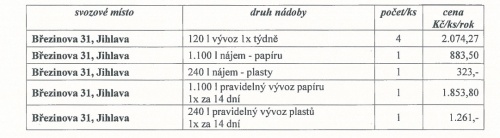 Ceny jsou bez DPHCelková předpokládaná roční ce na plnění je stanovena na 12.618,38 Kč. Uvedená cena vyjadřuje
ob je m f a kturace při celoročním poskytování služby ve sjednaném rozsahu aje rozhodujícím
parametrem pro z v eřejnění smlouvy v Registru smluv podle zákona 340/2015 Sb.Platnost od 1.1.2017V Jihlavě, dne 30.12.2016 ……………………………………………                                                                  ………………………………………………..                   Za původce                                                                                                                      za oprávněnou osobuStrana 5 (celkem 5)Číslo smlouvy: 202778Základní škola speciální a Praktická škola Jihlava, příspěvková organizace
se sídlem Březinova 3659/31, 586 01 Jihlava
IČ:70888396 
DIČ: 
bankovní spojení: 1467174359/0800
telefon: +420 567 333 644, +420 777 813 879
e-mail: pomskola@quick.cz
zastoupena: 
jako původcea SLUŽBY MĚSTA JIHLAVY s.r.o.
se sídlem Havlíčkova 64, 586 01 Jihlava
IČO: 60727772
DIČ: CZ60727772
bankovní spojení: č.ú. 19-4649590277/0100
společnost je zapsána v obchodním rejstříku vedeném Krajským soudem v Brně,oddíl C,vložka 17143
telefon:  567310966, 567553111, fax: 567310966
m.
zastoupena: xxxxxxxx xxxxxxxx, vedoucím divize 2, telefon 567 553 251, e-mail hanzal(dsmj.cz
Společnost SLUŽBY MĚSTA JIHLAVY s.r.o. v rámci divize 2 je certifikována dle ISO 9001 aISO
14001. Politika integrovaného systému řízení společnosti je zveřejněna na internetových stránkách„jako oprávněná osobaPříloha č. 2
ke smlouvě č. 202778 o podmínkách svozu a zneškodňování odpadu, která nahrazuje přílohu č. 1.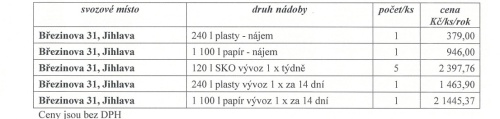 Platnost od 1. 10. 2020…………………………………………                                                                        ……………………………………………..             Za původce                                                                                                                                za oprávněnou osobuStrana 6 (celkem 6)Svozové místo: Březinova 31 Základní škola speciální a Praktická škola Jihlava, příspěvková organizace
Druh nádoby: P: 2401 pravidelný vývoz plastů 1x za 14 dní -
Počet ks: 1Cena Kč/ks/rok  1 507,82Dále Vás informujeme o cenách nepravidelných vývozů separovaného odpadu:
Popelnice 1 20 1. — 67,-Kč / vývoz 1 kusu
Popelnice 2401 . — 108,-Kč / vývoz 1 kusu
Kontejner 660 I. — 369,-Kč/ vývoz 1 kusu
Kontejner 1 . 100 1. — 369,-Kč/ vývoz 1 kusuBIOODPAD: 
Popelnice 120 I. — 35,-Kč / vývoz 1 kusu
Popelnice 240 I. — 46,-Kč / vývoz 1 kusu
Kontejner 1.100 I. — 220,-Kč / vývoz 1 kusuCeny jsou bez DPHStránka 2 z 2© -=Zpracováno informačním systémem ESO9, www.eso9.cz=-Základní škola speciální a Praktická škola Jihlava,
příspěvková organizace
Březinova 3659/31586 01  JihlavaV Jihlavě dne: 28. 11. 2022Věc: Ceník úplat za svoz a zneškod ňování odpadu platný od 1.1. do 31.12.2023Vážení, podle čl. III odst. 2 a odst.3 Smlouvy o podmínkách svozu a zneškodňování odpadu číslo 202778.
uzavřené mezi Vámi/Vaší společností jako původcem aspolečností SLUŽBY MĚSTA JIHLAVY s.r.o.,
IČ 607 27 772, se sídlem Havlíčkova 64, 586 01 Jihlava jako oprávněnou osobou Vám níže zasíláme
ceník úpl at za svoz a zneškod nění odpadu platný od 1.1. do 31.12.2023.
Navýšení cen je provedeno na základě meziroční míry inflace, zvýšení cen pohonných hmot a zákonem
předepsaného zvýšení skládkovacího poplatku.SLUŽBY MĚSTA JIHLAVY s.r.o.
zastoupené xxxxxxxx xxxxxxxx
vedoucím divize 2Ceník úplat platný od 1.1.2023 do 31.12.2023Stránka 1 z I© -=Zpracováno informačním systémem ESO9, www.eso9.cz=-Svozové místoDruh nádobyPočet/kscena Kč/ks/rokBřezinova 31 Základní škola speciální a Praktická škola Jihlava, příspěvková oranizace120 l vývoz 1x týdně53 939,00Březinova 31 Základní škola speciální a Praktická škola Jihlava, příspěvková oranizace1100 l nájem- PAPÍR11 043,00Březinova 31 Základní škola speciální a Praktická škola Jihlava, příspěvková oranizace240 l nájem Plastové obaly1417,00Březinova 31 Základní škola speciální a Praktická škola Jihlava, příspěvková oranizaceP: 1100 l pravidelný vývoz papíru 1x za 14 dní - MŠ a ZŠ12 600,00Březinova 31 Základní škola speciální a Praktická škola Jihlava, příspěvková oranizaceP: 240 l pravidelný vývoz plastů 1x za 14 dní - MŠ a ZŠ11 774,00Ceny jsou bez DPH.